Туберкулез – одна из старейших напастей, известных человечеству до нашей эры. На Руси её называли «сухотной болезнью», а позднее – «чахоткой».   Туберкулёз – инфекционное заболевание, с высокой степенью заразности и смертности. Характер эпидемии болезнь приобрела в 17 – 18 веке, когда началось  строительство городов, развитие  промышленности и торговли.       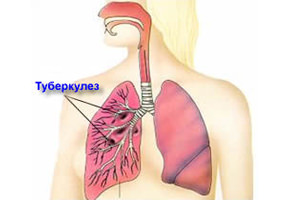 Несмотря на  выдающиеся  успехи  современной  науки в области предупреждения эпидемий и лечения сложных инфекций победить туберкулез до сих пор не удалось, что  объясняется несколькими причинами:  - Возбудитель  часто не проявляет себя годами, а ранние его симптомы  легко спутать с обычной простудой или переутомлением;- Туберкулезные микобактерии устойчивы к  влиянию внешней среды, долго сохраняются в жизнеспособном состоянии; - Возбудитель  быстро мутирует, приобретая устойчивость к антибиотикам. Более чем в 90% случаев туберкулез локализуется в легких, но существуют также костные, мочеполовые, кожные, мозговые, кишечные, милиарные разновидности заболевания (поражают весь организм целиком).  Первичный туберкулез - это острая форма заболевания, которая возникает сразу же после попадания в кровь возбудителя. Первичным туберкулезом часто болеют дети до 5-ти лет, их  иммунная система не может справиться с атакой туберкулезных микобактерий. О вторичном туберкулезе говорят, когда переболевший человек заразился другим типом туберкулезной микобактерии и  заболел, или  когда ремиссия обернулась обострением. Такая ситуация   характерна для взрослых пациентов. Около 30% больных вторичным туберкулезом в тяжелой форме, погибают в течение 2-3 месяцев. Пациент, страдающий  вторичным туберкулезом  легких,  заразен  для окружающих.    Туберкулез вызывают особые микобактерии (МБТ), всего их известно 74 типа.  Живут микобактерии  везде: в почве, в воздухе, в воде, в телах людей, животных и птиц. На пыльном тротуаре они остаются жизнеспособными -10 дней, между книжных страниц – 3 месяца, в воде – 5 месяцев. Микобактерии не любят солнечного света, но выдерживают нагревание до 80 градусов Цельсия - 5 минут. Для роста и размножения им нужна температура 29 - 42 градуса. В темном и сыром помещении они чувствуют себя  комфортно. Микобактерии туберкулёза  не имеют органов движения,  поэтому остаются там, где их «оставил» носитель. На начальной стадии туберкулез очень сложно отличить от  ОРЗ или синдрома хронической усталости. Человек постоянно чувствует себя слабым, сонливым и разбитым. Отсутствует аппетит, настроение подавленное, малейший стресс провоцирует бурную реакцию. По вечерам может наблюдаться легкий озноб, ночной сон неспокойный, сопровождается  потливостью и кошмарами. Температура тела до   38 градусов, появляется сухой приступообразный  кашель, который   мучает пациента ночью и ранним утром.  Заразиться туберкулезом легко, по статистике каждую секунду в мире заболевает 1 человек.  Больной хронической открытой формой туберкулеза за год выбрасывает в воздух около 7,5 миллиардов бактерий и заражает примерно 15 человек, 15% инфицированных заболевают, у остальных вырабатывается иммунитет. По данным статистики около 2 млрд человек на планете заражены туберкулезом. Подцепить туберкулезную микобактерию можно в  общественном  месте, причем, чем чаще вы бываете в людской толчее, в общественном транспорте, в медицинских учреждениях, тем выше риск.  Иммунитет здорового человека – это непроходимый барьер для миллионов микробов и бактерий. Но если организм  ослаблен, живучая микобактерия не преминет воспользоваться шансом. Простуды, стрессы, недоедание, авитаминоз, это те факторы, которые могут спровоцировать начало активной стадии туберкулеза.Туберкулез передается: воздушно-капельным путём; контактным (заражение  от  личных вещей больного, через поцелуи и половые контакты, через кровь (если имеются раны или царапины), от животных (в процессе ухода); пищевым;  внутриутробным.  При обширных и хронических формах туберкулёза,  в сочетании с ВИЧ-инфекцией, риск внутриутробного заражения очень велик. К туберкулезу восприимчивы люди с ослабленными защитными силами организма (дети раннего возраста, пожилые люди, больные  СПИД  или  ВИЧ-инфицированные). При отсутствии лечения туберкулез может привести к серьезным последствиям. Флюорография органов дыхания – это основной метод ранней диагностики туберкулеза у взрослого населения (1 раз  в  год). Эффективным способом предупреждения заражения туберкулёзом является вакцинация новорожденных (БЦЖ).Лечение туберкулеза сложное и длительное, в зависимости от типа и тяжести заболевания, оно продолжается до 2-х лет. Современные антибиотики и  продуманные схемы лечения позволяют  рассчитывать на положительный исход. Сложность представляют лишь поздно выявленные, мутировавшие и мультирезистентные формы туберкулеза. Болезнь не станет приговором, если при первых же подозрительных симптомах явиться в поликлинику и пройти простейшее обследование.Основу профилактики составляют меры направленные на повышение защитных сил организма; соблюдение правильного режима труда; рациональное питание; отказ от курения (доля курящих людей в заболевании составляет 75%), наркотиков, злоупотребления алкоголем; занятия спортом и закаливание; соблюдение правил личной гигиены.                                                                                      тираж 20 штукУЗ «Краснопольская центральная районная больница»ПАМЯТКАТуберкулез и меры его профилактики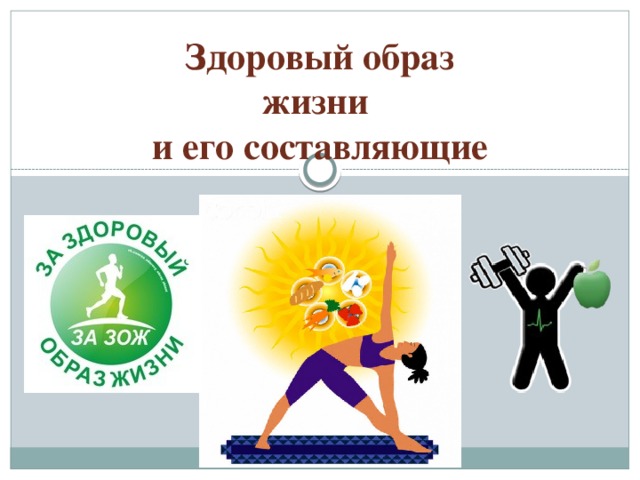 